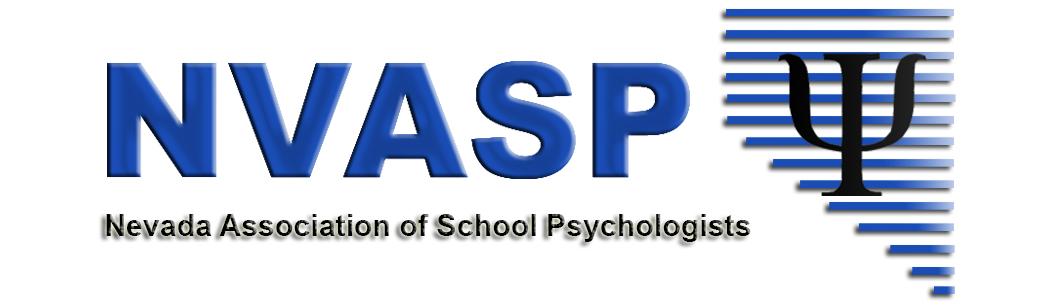 NVASP Monthly OPEN MEETINGLocation:  Zoom online 
Date:  03/19/2019
Attendees:  
Time:  4:00 PMCall to orderRoll callApproval of Minutes –Last MeetingOpen Issues – I = Information, A= Action, D= DiscussionWelcome guests and partners - name and organizationCelebrations – (professional, personal, anything!!!) (All-I) Community Agreements (Don’t be afraid to speak up, agree or disagree respectfully, others?)BIG IDEAS:Paul Tecker - WTGW - Takeaways from RLM- Strategic thinking (D, All) Communication - Do we still need to discuss?(D, A) NVASP Awards/Recognitions School Psychology Program Task Force (D) - what partners do we need to reach out to?Financial/tax/reimbursement discussion:  Do we want to hire a tax consultant?  What will be our reimbursement policy?   (D, All) Planning for the 2019-20 Lecture Series (items that follow in the agenda are there for reference) https://docs.google.com/document/d/1EdJWrWYGYv-niZfjjof_6JOdFI4Cc8T-LWO8Tp4jk54/editOrganization - Meeting times?Who leads?  Crisy Perkins, north Liaison- reached out and is in agreement. Introduce those on the call who stepped up - THANK YOU!!  Monthly speakers?  Bi-monthly? September - June = 9 speakers What dates?VenuesNorthern/Southern PD surveys - sent to WCSD, LCSD. Preliminary results?Speakers- possibilities - ALL TENTATIVEDr. Ortiz (others through MHS?) wants to come in Fall 2019. What date would we like him to come out?Dr. Lansing from UNR- Pain Specialist- new contract with WCSD is pending for SpringDantzig, Fentiman, Duris -Ordinal Scales of Development: Cognition (no contact made yet)Dr. Susan Risi - ADIR Training Repeat of Russell Lehmann?Dr. Ericka RystOther ideas? Locals?  Dr. Sam Song?(I) Position, Committee and Task Force Updates- reports in agenda, but not discussed(D. Shaw) Financial Updates (S. Patton) Communications Director(A. Delaney) Secretary (K. Dockweiler) GPR/Shortages - (A. Walsh) NASP Delegate ReportTabled/Ongoing(All, A, I) Conference Follow-upsProcedures/policies for the future - in process with Tim, Andrea W and myself(All- A, D) NVASP Short Term Goals:  https://docs.google.com/document/d/115n57LOGe--0fOwJLOnNsq9ImoeeTA7MbcEvpH7vd64/edit?usp=sharing(All – D) By-Laws/Website updatesNew businessNext meetings will be every Third TUESDAYS of the month: Skip April, May 21.Next Safe and Respectful Learning Environment Meeting will be March 25th Adjournment